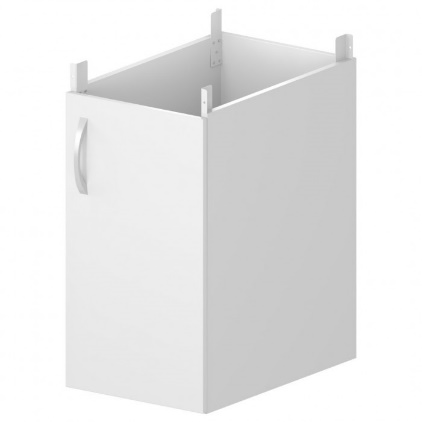 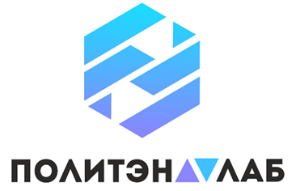 ТНД-ЛДСП.36.59.72Тумба ЛДСП навесная дверочнаяНавесная ящичная тумба из ЛДСП подходит для хранения документов и вспомогательных приспособлений.Тумба закрепляется к каркасу лабораторного стола, имеет дверку и полку.Возможна установка как механического, так и электронного замка.5 лет честных гарантийных обязательств.ОписаниеМатериал тумбы - ЛДСП с кромкой ПВХ.Дверка и полка выполнены из ЛДСП толщиной 16 мм, с кромкой ПВХ толщиной 2 мм.Конструкцией предусмотрены четыре стальных кронштейна для закрепления тумбы к металлическому каркасу стола. Стальные кронштейны покрыты стойкой эпоксиполиэфирной порошковой краской.Технические характеристикиТехнические характеристикиГабаритные размеры Д×Г×В, мм365×590×720